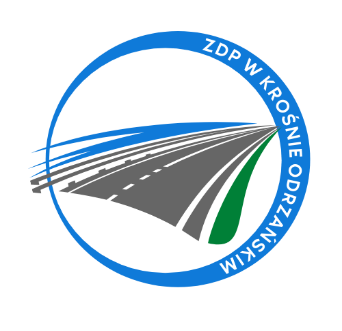 Krosno Odrzańskie, dnia 19.10.2023r.ZDPIII.273.12.5.2023Informacja o unieważnieniu postępowaniaZamawiający, Powiat Krośnieński - Zarząd Dróg Powiatowych w Krośnie Odrzańskim zawiadamia o unieważnieniu postępowania o udzielenie zamówienia publicznego pn.: „Wykonanie oznakowania poziomego w ramach zadania: Wykonanie wyniesionego przejścia dla pieszych w ciągu drogi powiatowej nr 3102F 
ul. Piastów (obręb przy nieruchomości nr 45) w m. Krosno Odrzańskie”.Zamawiający unieważnia postępowanie, ponieważ cena najkorzystniejszej oferty przewyższa kwotę, jaką Zamawiający zamierza przeznaczyć na sfinansowanie zamówienia. Kwota przeznaczona na sfinansowanie zamówienia wynosi 1.826,62 zł brutto (słownie: jeden tysiąc osiemset dwadzieścia sześć złotych 62/100), natomiast cena najkorzystniejszej oferty wynosi 3.690,00 zł brutto (słownie: trzy tysiące sześćset dziewięćdziesiąt złotych 00/100).